Zał.1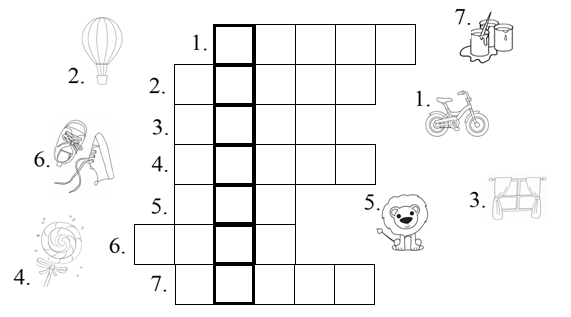 